Ann Hart Buchanan Student ScholarshipApplication Guidelines 1)	Only applications made using the application form will be considered.2)	All sections of the application form must be completed and no additional material should be submitted.3)	If you do not have a place on an undergraduate or postgraduate taught 	programme in Nursing & Health Care, your application for a scholarship will not be considered.4)	Applicants can only submit ONE application per year and should discuss 	their application with an academic member of staff prior to submission. If 	successful, no further applications will be accepted.  However, if 	unsuccessful, applicants may submit in a future year.5)	Failure to provide accurate details will render your application invalid.6)	Selection of the scholarship holder will primarily be on the basis of motivation and academic excellence, for work connected with the student’s curriculum or research.  Selection will be undertaken by a panel of senior academic and administrative staff.7)	The holder of the Ann Hart Buchanan Student Scholarship will be required to submit a brief report on his/her progress to the 	Development and Alumni Office at the end of each academic session, for onward transmission to the executors of Mrs Ann Hart Buchanan’s 	estate.8)	The report should be completed by the student in conjunction with his/her Advisor/Supervisor and submitted by the due date.9)	The report should summarise the work connected with the student’s 	curriculum and/or research undertaken and the results obtained, as well as provide a short reflection by the student on their experience, motivation and academic excellence.	Deadline:  31st January in each year of study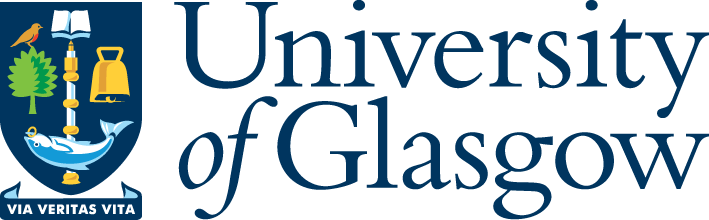 College of Medical, Veterinary & Life SciencesSchool of Medicine, Dentistry & NursingNursing & Health Care School